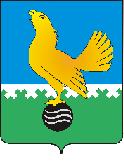 МУНИЦИПАЛЬНОЕ ОБРАЗОВАНИЕгородской округ  Пыть-ЯхХанты-Мансийского автономного округа-ЮгрыАДМИНИСТРАЦИЯ ГОРОДАП О С Т А Н О В Л Е Н И ЕОт  12.08.2022      								№   354-паО внесении изменения впостановление администрации города от 29.07.2021 № 355-па«Об утверждении положения о порядке комплектования образовательных организаций города Пыть-Яха, реализующих основную образовательнуюпрограмму дошкольного образования»В соответствии с Федеральным законом от 06.10.2003 № 131-ФЗ «Об общих принципах организации местного самоуправления в Российской Федерации», Уставом города Пыть-Яха, внести в постановление администрации города от 29.07.2021 № 355-па «Об утверждении положения о порядке комплектования образовательных организаций города Пыть-Яха, реализующих основную образовательную программу дошкольного образования» следующее изменение:1. Абзац 3 пункта 6 постановления – исключить.2. Признать утратившим силу постановление администрации от 13.04.2017 № 95-па «О внесении изменений в постановление администрациигорода от 24.03.2014 № 62-па «Об утверждении Положения о порядке комплектования  образовательных организаций города Пыть-Яха, реализующих основную образовательную программу дошкольного образования».3. Отделу по внутренней политике, связям с общественными организациями и СМИ управления по внутренней политике (О.В. Кулиш) опубликовать постановление в печатном средстве массовой информации «Официальный вестник» и дополнительно направить для размещения в сетевом издании в информационно-телекоммуникационной сети «Интернет» - pyt-yahinform.ru.4. Отделу по обеспечению информационной безопасности                             (А.А. Мерзляков) разместить постановление на официальном сайте администрации города в сети Интернет.5. Настоящее постановление вступает в силу после его официального опубликования.6. Контроль за выполнением постановления возложить на заместителя главы города (направление деятельности – социальная сфера).Глава города Пыть-Яха                                                                   А.Н. Морозов